Southern WoW Camp @ Carolina Horse Park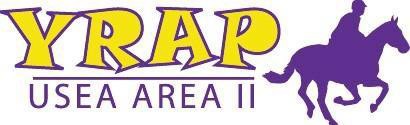 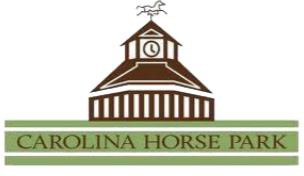 June 15 - 18, 2019This camp is structured to take advantage of the War Horse Series set-up. We expect to tailor this opportunity to YOUR needs. This camp is for the benefit of the Area 2 Young Rider Advancement Program; non-members and Adult Riders are also welcome to attend as space permits.  Holly Hudspeth has competed multiple times at the Rolex Kentucky CCI****, finished 9th at the 2003 Pan American Games, and was the previous coach of the Area 8 Young Riders team. Holly has produced multiple horses and riders through the upper levels and has trained out of Quail Roost Farm for the past 8 years. Additional instructors will be added should entries warrant on specific days. Instructors for the YRAP camp will include riders with experience through the FEI.You can pick and choose to tailor this camp to YOUR desires.
Full Camp includes:Saturday:	Coaching during your XC and Show Jumping SchoolingSunday:	Course walks and coaching while you compete at the War Horse Event Monday:	Dressage and Show Jumping Equitation and/or XC sessionsTuesday:	Dressage and Show Jumping and/or XC sessions DON’T FORGET TO SEND YOUR WAR HORSE ENTRY AND SCHOOLING to the Carolina Horse Park with separate check!Brief summary of camp’s details:Entry Fee:Fee is $600 for all sessions (over the 4 day). Alternatively, riders may pay ala carte:$85 per session$75 per day facility fees for Monday and Tuesday sessionsEntry does NOT include the War Horse entry, schooling, or stabling fees. Call Chris to discuss options and costs for second horse.Checks for the Southern WoW camp should be made payable to USEA Area 2 YRAPChris Donovan, YRAP Coordinator for Area 2, 13031 Furnace Mountain Rd , Lovettsville, VA 20180 You will be encouraged to join the USEA Young Rider or Adult Rider Program member for 2019 if you are not a member already.Deposits and Late Fees:Before April 30 - $100 to serve your spot - regular sign up - balance of fee payment due by May 31stIn May – Full Payment is due before May 31stAfter May 31st - Entire fee AND an additional $100 late fee if you entered after May 31stChaperones - One adult chaperone is required for every 4 campers and must be on the grounds at all times during camp. Adults for a group can alternate amongst themselves who is on the grounds during camp, but this information must be registered with camp office if different chaperones are responsible for different days.Volunteers - Adult volunteers are always appreciated. Please stop-by the office if you need an assignmentMedical Release Forms - Each rider must have a medical release bracelet or form in an armband with a completed, up-to-date medical release form. The bracelet/armband must be worn when mounted during all mounted activities and it is recommended that armband be worn during all camp activities and while on HPNJ grounds. Bracelets with an access code to the information are also okay.Pinnies - all campers will be given a PAPER Pinney by the War Horse Committee.Directions to Carolina Horse Park 2814 Montrose Rd., Raeford, NC 28376: Please go to website for complete directions http://www.carolinahorsepark.com/contact-us/directions-to-chpAdditional non-camp Horses: Stabling for $150, and an additional $60 grounds fee if ridden. (Total of $210 for an extra non attending horse/ parent horse)Food: There will NOT be a food vendor on site on Monday and Tuesday so please plan accordingly. We do a dutch treat dinner in Southern Pines on Monday and Tuesday night at a local restaurant.  Stabling & Camping: Please include your Monday – Wednesday stabling with your Camp Entry. Camping is on the War Horse Entry form.Goal Sheet for 2019 YRAP Camp at Carolina Horse ParkRIDER NAME:HORSE NAMEMy goal this year is toI need help with	(Please check as many as apply and give brief description of help needed)dressagestadium jumpingXCMy Horse has issues withAs a rider I have issues withI want to the following experience each day:1/2014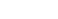 Carolina Horse Park Foundation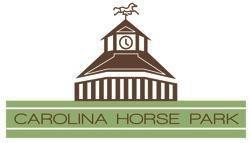 2814 Montrose RoadRaeford, North Carolina 28376 910 875-2074 • fax 910 875-4310www.carolinahorsepark.comRELEASE, ASSUMPTION OF RISK, WAIVER, AND INDEMNIFICATIONI acknowledge, understand, and agree, in consideration of my participation in equine activities at the Carolina Horse Park (“CHP Facilities”) including, but not limited to, shows, exhibitions, and competitions (“CHP Events”), as a volunteer, participant, employee, or contractor, that (a) equine activities and CHP Events involve inherent dangerous risks of loss and accident—including bodily and personal injuries, death, and property damage (“Harm”)— to participants, bystanders, and horses and (b) my participation in equine activities and CHP Events is voluntary and at my own risk and, further, that:Risks of and from equine activities can, for example, involve and be caused by sudden and unforeseen occurrences, and it is not possible to foresee, prevent or eliminate all such risks.There are, at any and all times, likely to be participants in equine activities on the CHP Facilities, and, despite the risks hereinabove set forth, I knowingly and voluntarily (a) choose to use CHP Facilities or participate in equine or other activities thereon and (b) assume any and all risks related thereto to the maximum extent permitted by law.I hereby release, waive, and forever discharge Carolina Horse Park Foundation and its officers, directors, employees, and volunteers (collectively, “CHP Parties”), to the maximum extent permitted by law, from any and all claims, demands, actions, and rights of action of whatever kind or nature, in law or in equity, known or unknown, arising from or related to any bodily or personal injuries, death or property damage arising from or related to the use of the Property by me or others including bodily and personal injuries, death, and property damage arising from or related to, directly or indirectly, the negligence of CHP Parties.I am acquainted with appropriate equestrian safety practices, and it is not the responsibility or obligation of CHP or any CHP Party to teach or advise me of appropriate equestrian safety practices or, to the extent applicable, to enforce any rules or laws related to appropriate equestrian safety practices or the use of protective equipment.This Assumption of Risk and Release is given on behalf of (a) me and my executors, heirs, and assigns and (b) any child of whom I am a parent or guardian and his or her executors, heirs, and assigns. I agree that, if I am a parent or guardian of a minor participant in equine activities on the Property, I consent to the participation by the minor and agree to all of the above provisions and agree to assume all of the obligations of this agreement on behalf of the minor.If any portion of this Assumption of Risk and Release is held to be invalid by any court or tribunal, the remainder hereof shall continue in full force and effect.I ACKNOWLEDGE AND AFFIRM—AND, AS APPLICABLE, FURTHER ACKNOWLEDGE AND AFFIRM THE TERMS OF THE ASSUMPTION OF RISK AND RELEASE POSTED AT THE ENTRANCES TO THE PROPERTY—THAT I CAREFULLY READ THE CONTENTS OF THIS ASSUMPTION OF RISK AND RELEASE, FULLY UNDERSTAND ITS MEANING, AND SIGN IT VOLUNTARILY.PARTICIPANT	GUARDIAN OR PARENT OF PARTICIPANT(if participant is a minor)Print Name	Print NameSignature	SignatureDate	DateAddress	AddressRelease Form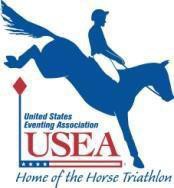 For USEA Educational Activities & Schooling ShowsName of Activity/Schooling Show: 	USEA Area: _	Date(s)to be held: 	Location: 	_State:_	I have applied to participate in this USEA sponsored educational activity. I agree that my participation is subject to theConditions in this release and to those set by the organizer of this activity, the regulations and requirements of the USEA, and, where applicable, the U.S. Equestrian Federation Rules for Eventing.I agree to wear protective headgear when riding. When jumping, I agree to wear protective headgear passing orSurpassing the ASTM/SEI standards with harness attached that meets standards currently imposed by the U.S. Equestrian Rules for Eventing. I understand that the USEA mandates that all riders participating in cross-country activity wear body-protecting vests that meet or exceed current USEF rules and the wearing of an approved medical armband.I understand that the sport of eventing is a high risk sport, and that my participation in this educational activity may also involve participation in an "equine activity" as defined by applicable laws and is solely at my own risk. I understand that my participation involves all inherent risks associated with the dangers and conditions which are an integral part of equine activities, including, but not limited to, the propensity of equines to behave in ways which may result in injury, harm or even death to humans or other animals around or near them; the unpredictability of equine reaction to sounds, sudden movements, smells, and unfamiliar objects; persons or other animals; hazards related to surface and subsurface conditions; collisions with other equines or objects; and, the potential of a participant to act in a negligent or unskilled manner which may contribute to injury to the participant or others, including failing or inability to maintain control over the animal. By participating in this activity I agree to assume responsibility for those risks, and I release and agree to hold harmless the activity organizer, organizing committee, officials, the USEA, USEF, their officers, agents, employees and the volunteers assisting in the conduct of this USEA educational activity and the owners of any property on which it is to be held, from all liability for negligence resulting in accidents, damage, injury or illness to myself and to my property, including the horse(s) which I may ride.I understand and agree that the organizer of this USEA educational activity has the right to cancel this activity; to refuse any entry or application; to require and enforce the wearing of safety or other attire and the conduct of riders, horses, and visitors; and to prohibit, stop or control any action during the activity deemed by the organizer to be improper or unsafe.THIS FORM MUST BE FILLED OUT COMPLETELY AND SIGNED IF YOU WISH TO PARTICIPATE IN THIS ACTIVITY.Participant’s Name (Please Print): 	Address:  	City: 	State: 	ZIP: 	Phone: 	Cell Phone: 	Emergency Contactphone:  	Fax: 	Email: 	Number of horses I will be riding during activity (if applicable): 	Level now riding (Check one if applicable):□ Unrecognized	□Beginner Novice	□ Novice	□Training	□Preliminary	□Intermediate	□AdvancedCheck appropriate box:I am a USEA member and my number is #:I am not a USEAmemberI am not a USEA member. I wish to join and enclose my membership form and dues.Check here if participant is under 18 years old.SIGNATURE: 	_Date: 	(If Participant is under 18, Release must be signed by Parent or legal guardian, not by trainer or instructor.)